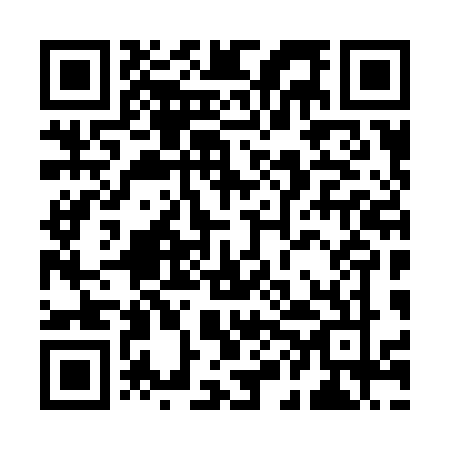 Prayer times for Amhainn Ghuilbinn, UKWed 1 May 2024 - Fri 31 May 2024High Latitude Method: Angle Based RulePrayer Calculation Method: Islamic Society of North AmericaAsar Calculation Method: HanafiPrayer times provided by https://www.salahtimes.comDateDayFajrSunriseDhuhrAsrMaghribIsha1Wed3:235:301:156:299:0211:092Thu3:225:271:156:309:0411:103Fri3:205:251:156:329:0611:114Sat3:195:231:156:339:0911:125Sun3:185:201:156:349:1111:136Mon3:175:181:156:359:1311:147Tue3:165:161:156:369:1511:158Wed3:155:141:156:389:1711:169Thu3:135:121:156:399:1911:1710Fri3:125:101:156:409:2111:1811Sat3:115:081:156:419:2311:1912Sun3:105:051:156:429:2511:2013Mon3:095:031:156:439:2711:2114Tue3:085:011:156:459:2911:2215Wed3:075:001:156:469:3111:2316Thu3:064:581:156:479:3311:2417Fri3:064:561:156:489:3511:2518Sat3:054:541:156:499:3711:2619Sun3:044:521:156:509:3811:2720Mon3:034:501:156:519:4011:2821Tue3:024:491:156:529:4211:2922Wed3:014:471:156:539:4411:3023Thu3:014:451:156:549:4611:3124Fri3:004:441:156:559:4711:3225Sat2:594:421:156:569:4911:3226Sun2:584:411:156:579:5111:3327Mon2:584:401:166:589:5211:3428Tue2:574:381:166:589:5411:3529Wed2:574:371:166:599:5511:3630Thu2:564:361:167:009:5711:3731Fri2:554:341:167:019:5811:37